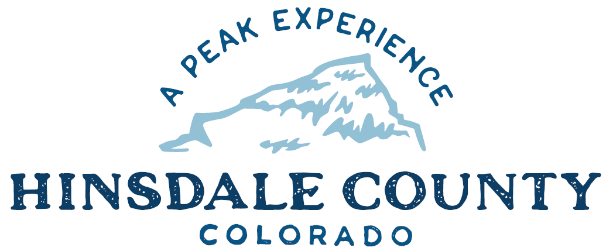 +HINSDALE COUNTYBOARD OF COUNTY COMMISSIONERS SPECIAL WORKSHOPCoursey Annex, 311 Henson Street, Lake CityTuesday, September 20 - 9 a.m.AGENDA9 AM   	BUDGET WORKSHOP #1ADJOURNJoin Zoom Meetinghttps://us02web.zoom.us/j/89393920504?pwd=WGppdFhlK01UUFFEUFg1VThPd2hkZz09Meeting ID: 893 9392 0504Passcode: 324775Or call in:1 346 248 7799 Times stated are approximate and the agenda may be modified as necessary at the discretion of the Board.  The next Commissioner’s meeting is a workshop and meeting scheduled for Wednesday, September 21, 2022, unless otherwise noted at the Coursey Annex, 311 N. Henson Street, Lake City, CO  81235.  